Date Received:    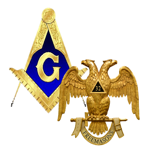 First Read:Notified:Elected:Class:Name________________________________________________________________________________           First                                                                              Middle                                                       LastMailing Address________________________________________________________________________Cell Phone__________________ E-mail ____________________________________________________Date of Birth___________________________	 City/State of Birth______________________________Blue Lodge____________________________      Location______________________________________Are you retired? _______________________	Previous Occupation or Occupation_________________Employed by__________________________       Location______________________________________Spouse’s Name________________________	Have you ever petitioned? _______________________ALLEGIANCEThe Bodies of the Ancient and Accepted Scottish Rite, sitting in the Valley of Bakersfield, Orient of California, acknowledge and yield allegiance to the Supreme Council (Mother Council of the World) of the Inspectors General, Knights Commander of the House of the Temple of Solomon, of the Thirty-third Degree of the Ancient and Accepted Scottish Rite of Free Masons, for the Southern Jurisdiction of the United States of America, whose seat is at the Grand Orient of Charleston, in the State Carolina, now sitting in Washington D. C. Ill. James D. Cole, 33°                                                                            Ill. Frank Loui, 33°Sovereign Grand Commander                                                             Supreme Council Deputy in California____________________________________Applicant’s Signature & DateRECOMMENDERS:(1)____________________________Date________       (2)________________________Date__________